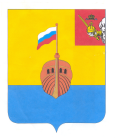 РЕВИЗИОННАЯ КОМИССИЯ ВЫТЕГОРСКОГО МУНИЦИПАЛЬНОГО РАЙОНА162900, Вологодская область, г. Вытегра, пр. Ленина, д.68тел. (81746)  2-22-03,  факс (81746) ______,       e-mail: revkom@vytegra-adm.ruЗАКЛЮЧЕНИЕна отчет об исполнении бюджета сельского поселения Кемское  на 01 октября 2020 года03.11.2020 г.                                                                                                                   г. ВытеграЗаключение Ревизионной комиссии Вытегорского муниципального района к отчету об исполнении бюджета сельского поселения Кемское (далее – бюджет поселения) за 9 месяцев 2020 года подготовлено в соответствии с требованиями Бюджетного кодекса Российской Федерации, Положения о Ревизионной комиссии Вытегорского муниципального района.Анализ поступлений и фактического расходования бюджетных средств, произведён по данным отчёта об исполнении бюджета поселения за 9 месяцев 2020 года, утвержденного постановлением Администрации сельского поселения Кемское № 25 от 30 октября 2020 г. Бюджет поселения на 2020 год утверждён решением Совета сельского поселения Кемское от 09 декабря 2019 года № 95 «О бюджете сельского поселения Кемское на 2020 год и плановый период 2021 и 2022 годов» по доходам в сумме 4000,6 тыс. рублей, по расходам в сумме 4000,6 тыс. рублей. Бюджет принят без дефицита.Исполнение основных характеристикЗа 9 месяцев 2020 года в решение Совета сельского поселения Кемское от 09 декабря 2019 года № 95 «О бюджете сельского поселения Кемское на 2020 год и плановый период 2021 и 2022 годов» изменения вносились 1 раз. В результате внесенных изменений плановые показатели бюджета поселения по доходам составили 4230,9 тыс. рублей (+ 230,3 тыс. рублей, или 5,8 %), по расходам 4320,1 тыс. рублей (+ 319,5 тыс. рублей, или 8,0 %). Дефицит бюджета утвержден в объеме 89,2 тыс. рублей.За отчетный период 2020 года в доход бюджета поселения поступило 2806,0 тыс. рублей, что составило 66,3 % от годового прогнозного плана. Расходы исполнены в объеме 2148,4 тыс. рублей, или на 49,7 % от годовых значений.По итогам 9 месяцев 2020 года сформировался профицит бюджета поселения в сумме 657,6 тыс. рублей. Доходы бюджета поселенияАнализ исполнения доходной части бюджета поселения по состоянию на 1 октября 2020 года представлен в таблице:Исполнение доходной части бюджета поселения за 9 месяцев 2020 года тыс. рублейЗа 9 месяцев 2020 года в бюджет поселения поступило налоговых и неналоговых доходов в сумме 74,3 тыс. рублей, что составило 44,8 % от плана на год и 45,8 % к аналогичному периоду 2019 года. Поступления по налоговым доходам составили 46,1 тыс. рублей, или 29,7 % от годового уточнённого плана (74,6 % к уровню 2019 года). Неналоговые доходы поступили в объеме 28,2 тыс. рублей (256,4 % от плана на год и 28,1 % к уровню 2019 года).  В структуре налоговых и неналоговых доходов основными доходными источниками в отчетном периоде являются доходы от поступлений налога на доходы физических лиц (38,6 %), доходы от денежных взысканий (штрафов) занимают второе место (27,3 %).В структуре налоговых доходов наибольший удельный вес занимает налог на доходы физических лиц (62,2 %). Поступление данного налога составило 28,7 тыс. рублей, или 57,4 % от плана на 2020 год ( 81,5 % к уровню 2019 года). По сравнению с аналогичным периодом 2019 года налога на доходы поступило меньше на 6,5 тыс. рублей (- 18 %).  Налог на имущество поступил в доход бюджете в сумме 15,95 тыс. рублей, или 16,3 % от плана на год, что больше уровня 2019 года на 6,6 тыс. рублей, из них:- налог на имущество физических лиц 2,1 тыс.рублей (3,2 % плана),- земельный налог поступил в объеме 13,8 тыс. рублей ( 43,1 % плана), в том числе:  налог с организаций 11,2 тыс.рублей, налог с физических лиц 2,6 тыс.рублей), Доходы от поступления государственной пошлины составили в бюджете поселения 1,3 тыс. рублей (18,6 % от плана на 2020 год). Поступления составили 30,9 % к уровню  2019 года.Неналоговые доходы представлены доходами от сдачи в аренду имущества, находящегося в оперативном управлении поселения и доходами от денежных взысканий (штрафов). Доходы от сдачи в аренду имущества поступили на уровне 2019 года в объеме 8,0 тыс. рублей, или 72,7 % от плана год. Доходы от денежных взысканий (штрафов) поступили в сумме 20,3 тыс. рублей.По сравнению с аналогичным периодом 2019 года налоговых и неналоговых доходов поступило меньше на 87,9 тыс. рублей. Снижение поступлений связано с уменьшением всех видов поступлений (за исключением аренды имущества). Доля налоговых и неналоговых доходов в общем объёме поступлений составила 2,6 %.          Безвозмездные поступления в доходной части бюджета составили 2731,7 тыс. рублей, или 67,2 % от годовых плановых назначений и 87,6 % к аналогичному периоду 2019 года, в том числе:- поступили дотации 2356,6 тыс. рублей (70,2 % от плана), из них:дотации на поддержку мер по обеспечению сбалансированности бюджетов – 773,8 тыс.рублей (62,1 % плана),дотации на выравнивание бюджетной обеспеченности – 1582,8 тыс.рублей ( 75,0 % плана);- поступили субсидии в сумме 280,3 тыс. рублей (47,9 % от плана);- поступили субвенции в сумме 66,8 тыс. рублей (69,9 % от годового плана)в том числе:на осуществление первичного воинского учета на территориях, где отсутствуют военные комиссариаты 64,8 тыс.рублей ( 69,3 % плана),единая субвенция 2,0 тыс.рублей (100,0 % плана);- поступили безвозмездные поступления от негосударственных организаций 3,0 тыс. рублей (100,0 %);- прочие безвозмездные поступления (пожертвования физических лиц) составили 25,0 тыс. рублей (100,0 %). Доля безвозмездных поступлений в общем объеме доходов поселения составила 97,3 %.           Общий размер поступлений в доход бюджета поселения за 9 месяцев текущего года сократился по сравнению с аналогичным периодом прошлого года на 474,4 тыс. рублей, или на 14,5 % за счет сокращения налоговых и неналоговых доходов на 87,9 тыс.рублей и сокращения безвозмездных поступлений на 386,5 тыс. рублей.3.  Расходы бюджета поселенияРасходы бюджета за 9 месяцев 2020 года составили 2148,4 тыс. рублей, или 49,7 % к годовым плановым назначениям. Анализ исполнения расходной части бюджета поселения по состоянию на 1 октября 2020 года представлен в таблице:Анализ исполнения расходной части бюджета поселенияпо состоянию на 1 октября 2020 года. (тыс. рублей)По разделу 01 «Общегосударственные вопросы» исполнение годового плана составило 50,7 %, или 1233,7 тыс. рублей. К аналогичному периоду прошлого года исполнение составило 95,0 %, расходы сократились на 65,4 тыс. рублей. Доля расходов раздела в общих расходах бюджета составляет – 57,4 %.Расходы на «Функционирование высшего должностного лица субъекта Российской Федерации и муниципального образования» подраздел 0102 составили за 9 месяцев 2020 года 455,9 тыс.рублей или 66,6 % годовых назначений ( 142 % к уровню 2019 года),Исполнение по подразделу 0104 «Функционирование Правительства РФ, высших исполнительных органов власти субъектов РФ, местных администраций» составило 673,6 тыс.рублей или 41,9 % к годовым показателям. Расходы сократились по сравнению с аналогичным периодом 2019 года на 225,7 тыс.рублей ( на 25,1 %).Финансирование было направлено на текущее содержание администрации 612,7 тыс.рублей (оплата труда 316,1 тыс.рублей, закупки товаров работ и услуг 296,6 тыс.рублей), уплату налогов 6,0 тыс.рублей. Перечислены в районный бюджет иные межбюджетные трансферты на исполнение переданных полномочий 54,9 тыс.рублей. Перечислены иные межбюджетные трансферты в районный бюджет в сумме 96,2 тыс.рублей по подразделу 0106 «Обеспечение деятельности финансовых, налоговых и таможенных органов и органов финансового (финансово-бюджетного) надзора».В отчетном периоде 2020 года финансирование расходов из резервного фонда  (подраздел 0111) не производилось.Другие общегосударственные вопросы по подразделу 0113 профинансированы на 8,0 тыс.рублей, в том числе осуществлен взнос в Ассоциацию «Совет муниципальных образований Вологодской области» 3,0 тыс.рублей.По разделу 02 «Национальная оборона» исполнение годового планового показателя составило 69,3 %, или 64,8 тыс. рублей. К аналогичному периоду прошлого года исполнение составило 104,5 %, расходы увеличились на 2,8 тыс. рублей. Расходы исполнены за счет субвенции на осуществление первичного воинского учета. Поступившая субвенция использована на 100,0 %. По разделу 03 «Национальная безопасность и правоохранительная деятельность» при годовом плановом показателе 30,0 тыс. рублей расходы исполнены в объеме 17,7 тыс. рублей, или на 59,0 %. Финансирование направлено на мероприятия по обеспечению пожарной безопасности на территории поселения (подраздел 0310).По разделу 05 «Жилищно-коммунальное хозяйство» расходы исполнены на 38,7 % от плана, что составило 271,5 тыс. рублей. К аналогичному периоду прошлого года исполнение составило 27,8 %, то есть на 704,7 тыс. рублей меньше.По подразделу 0502 «Коммунальное хозяйство»  расходы за 9 месяцев составили 115,9 тыс.рублей, в том числе на мероприятия по организации уличного освещения. По подразделу 0503 «Благоустройство»  расходы составили 155,6 тыс.рублей, в том числе на мероприятия по организации уличного освещения населенных пунктов 128,1 тыс.рублей, организацию содержания мест захоронения 9,8 тыс.рублей, прочие мероприятия по благоустройству 17,7 тыс.рублей.По разделу 07 «Образование» при годовом плановом показателе 5,0 тыс. рублей расходы не исполнены. Расходы запланированы по подразделу 0707 «Молодежная политика». По разделу 08 «Культура, кинематография» исполнение расходов за 9 месяцев 2020 года составило 43,9 %, или 291,3 тыс. рублей. По сравнению с аналогичным периодом прошлого года расходов произведено меньше на 196,2 тыс. рублей, или на 40,2 %. Расходы исполнены по подразделу 0801 «Культура» - перечислены иные межбюджетные трансферты в районный бюджет на исполнение переданных полномочий. При годовом плановом показателе 274,8 тыс. рублей по подразделу 0804 «Другие вопросы в области культуры, кинематографии» расходы на реализацию проекта «Народный бюджет» не исполнены.По разделу 10 «Социальная политика» расходы исполнены в объеме 204,0 тыс. рублей, или на 66,7 % от годового плана. Расходы исполнены по подразделу 1001 «Пенсионное обеспечение». К аналогичному периоду 2019 года исполнение составило 88,9 %, что меньше на 25,5 тыс.рублей.  По разделу 11 «Физическая культура и спорт» расходы произведены в объеме 65,5 тыс. рублей, или на 74,9 % от годового плана. К аналогичному периоду прошлого года исполнение составило 137,0 % (+ 17,7 тыс. рублей). Перечислены иные межбюджетные трансферты в районный бюджет на исполнение переданных полномочий.Расходы на социальную сферу составили 560,7 тыс. рублей, или 26,1 % от общего объема расходов. На благоустройство территории поселения направлено 12,6 % от общего объеме расходов бюджета поселения.          По сравнению с аналогичным периодом 2019 года объем расходов бюджета поселения сократился на 974,6 тыс. рублей, или на 31,2 %. 4.  Дефицит бюджета поселения.Решением Совета сельского поселения Кемское от 09 декабря 2019 г. № 95 «О бюджете сельского поселения Кемское на 2020 год и плановый период 2021 и 2022 годов» бюджет на 2020 год утвержден бездефицитный. В результате внесенных изменений в плановые показатели бюджета поселения по доходам и расходам дефицит бюджета утвержден в объеме 89,2 тыс. рублей. Размер дефицита соответствует нормам статьи 92.1 Бюджетного кодекса Российской Федерации.        По итогам 9 месяцев 2020 года сложился профицит бюджета в объёме 657,6 тыс. рублей.5. Задолженность бюджета           Дебиторская задолженность по бюджету поселения на 01.10.2020 года составила 8392,6 тыс. рублей, из них долгосрочная 6436,3 тыс.рублей, просроченная 82,1 тыс.рублей.                                                                                                                                                (тыс. рублей)         За отчетный период дебиторская задолженность увеличилась на 7286,3 тыс. рублей.  Наибольшая сумма дебиторской задолженности сложилась по счетам:- 020500000 «Расчеты по доходам» - 8001,0 тыс. рублей, в том числе по сч. 020551000 «Расчеты по поступлениям от других бюджетов бюджетной системы» - 7910,2 тыс. рублей;Объем дебиторской задолженности без учета задолженности по доходам составил 391,6 тыс.рублей, что больше начала года на 367,0 тыс.рублей. Просроченная дебиторская задолженность на отчетную дату составила 82,1 тыс.рублей (расчеты по доходам), что больше начала года на 2,2 тыс.рублей.- 020600000 «Расчеты по выданным авансам» - 384,4 тыс. рублей, в том числе по сч. 020651000 «Расчеты по авансовым перечислениям другим бюджетам бюджетной системы Российской Федерации» - 645,1 тыс. рублей (расчеты по переданным полномочиям).           Кредиторская задолженность на 01.10.2020 г.  составила 136,8 тыс. рублей, что больше начала года на 92,2 тыс.рублей.         Наибольший удельный вес в кредиторской задолженности по состоянию на 01.10.2020 года приходится на задолженность по счету 030200000 «Расчеты по принятым обязательствам» - 47,8 % от всей суммы кредиторской задолженности, или 65,4 тыс. рублей. Без учета задолженности по доходам объем кредиторской задолженности составил на конец отчетного периода 88,4 тыс.рублей.         Просроченная кредиторская задолженность на 01.10.2020 г. отсутствует.           Выводы и предложения.         Бюджет сельского поселения Кемское за 9 месяцев 2020 года выполнен по доходам на сумму 2806,0 тыс. рублей, или на 66,3 % от годового плана, расходы исполнены на сумму 2148,4 тыс. рублей, или на 49,7 % от плана, установленного на текущий год.         Бюджет поселения исполнен с профицитом в объеме 657,6 тыс. рублей.                   По сравнению с аналогичным периодом прошлого года общий размер поступлений за 9 месяцев текущего года сократился на 474,4 тыс. рублей, или на 14,5 %, объем расходов сократился на 974,6 тыс. рублей, или на 31,2 %.          Данные отчета достоверно и полно отражают исполнение основных характеристик бюджета поселения за 9 месяцев 2020 года.Ревизионная комиссия Вытегорского муниципального района предлагает:- представленный отчет об исполнении бюджета сельского поселения Кемское за 9 месяцев 2020 года к рассмотрению с учетом подготовленного анализа;- Администрации поселения активизировать работу по сокращению до конца года сформировавшейся дебиторской и кредиторской задолженности.ПредседательРевизионной комиссии ВМР                                                                   Н.В.Зелинская                                                                       Наименование показателяИсполнено на01.10.20192020 год2020 год2020 годНаименование показателяИсполнено на01.10.2019Уточненныйгодовой планИсполнено на     01.10.2020% исполнения к годовому плануДоходы бюджета - итого3280,44230,92806,066,3 %Налоговые доходы61,8155,046,129,7 %Неналоговые доходы100,411,028,2256,4 %Налоговые и неналоговые доходы162,2166,074,344,8 %Безвозмездные поступления 3118,24064,92731,767,2 %Субсидии208,1585,5280,347,9 %Субвенции69,595,566,869,9 %Дотации2790,63355,92356,670,2 %Безвозмездные поступления от негосударственных организаций3,03,0100,0 %Прочие безвозмездные поступления50,025,025,0100,0 %Наименование показателяИсполненона 01.10.20192020 год2020 год2020 годНаименование показателяИсполненона 01.10.2019Уточненный годовойпланИсполнено на01.10.2020Процент исполненияк годовому плануРасходы бюджета - ВСЕГО3123,04320,12148,449,7 %01 Общегосударственные вопросы1299,12432,81233,750,7 %0102 Функционирование высшего должностного лица субъекта Российской Федерации и муниципального образования321,0684,3455,966,6 %0104 Функционирование Правительства РФ, высших исполнительных органов власти субъектов РФ, местных администраций899,31608,8673,641,9 %0106 Обеспечение деятельности финансовых, налоговых и таможенных органов и органов финансового (финансово-бюджетного) надзора75,7128,296,275,0 %0111   Резервные фонды03,0000113 Другие общегосударственные вопросы3,08,58,094,1 %02 Национальная оборона 62,093,564,869,3 %0203 Мобилизационная и вневойсковая подготовка62,093,564,869,3 %03 Национальная безопасность и правоохранительная деятельность 17,830,017,759,0 %0310     Обеспечение пожарной безопасности17,830,017,759,0 %05 Жилищно-коммунальное хозяйство976,4702,3271,538,7 %0502 Коммунальное хозяйство116,0173,1115,967,0 %0503 Благоустройство 860,3529,2155,629,4 %07 Образование 3,05,0000707 Молодежная политика3,05,00008 Культура, кинематография487,5663,2291,343,9 %0801 Культура 487,5388,4291,375,0 %0804 Другие вопросы в области культуры, кинематографии274,80010 Социальная политика 229,4305,9203,966,7 %1001 Пенсионное обеспечение229,4305,9203,966,7 %1003 Социальное обеспечение населения 0,00011 Физическая культура и спорт47,887,465,574,9 %11 Физическая культура 47,887,465,574,9 %Результат (- дефицит, + профицит)157,4-89,2657,6*Счет Дебиторская задолженность на01.01.2019 г.Дебиторская задолженность на01.01.2020 г.Дебиторская задолженность на01.10.2020 г.Увеличение + Уменьшение- дебиторской задолженности на 01.10.2020020500000 "Расчеты по доходам"58,31040,28001,0+6960,8020600000 "Расчеты по выданным авансам" 22,161,0384,4+323,4020800000 "Расчеты с подотчетными лицами"0,00,00,00030300000 "Расчеты по платежам в бюджеты"2,55,07,2+2,2Итого82,91106,38392,6+7286,3Счет Кредиторская задолженность на 01.01.2019 Кредиторская задолженность на 01.01.2020 Кредиторская задолженность на 01.10.2020 Увеличение + Уменьшение- кредиторской задолженности на 01.10.2020020500000 "Расчеты по доходам"31,942,248,4+6,2020800000 "Расчеты с подотчетными лицами"2,9000030200000 "Расчеты по принятым обязательствам"8,72,465,4+63,0030300000 "Расчеты по платежам в бюджеты"0,1023,0+23,0Итого43,644,6136,8+92,2